其亚集团2024届校园招聘企业简介：其亚集团位于四川省成都 ，集团创建于1989年， 是以铝基、硅基、现代煤化工、新能源等多元化发展的大型企业。经过30余年的不懈努力和奋斗 ，集团现有总资产600亿元，员工6000余人， 已形成年产阳极炭块40万吨、火电装机容量2160MW、氧化铝150万吨、 电解铝120万吨、铝加工40万吨、金属硅10万吨、多晶硅10万吨的经营规模，已成为全国有色行业最具竞争力的一流企业。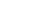 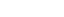 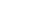 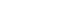 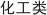 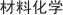 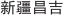 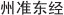 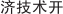 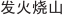 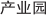 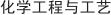 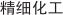 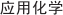 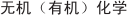 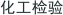 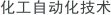 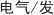 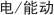 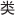 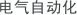 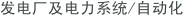 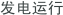 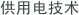 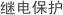 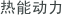 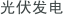 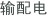 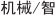 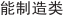 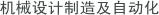 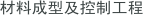 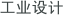 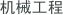 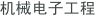 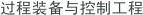 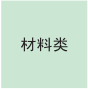 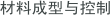 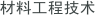 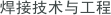 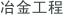 集团实施以集团公司、子集团（公司）、基层企业三级责任主体为基础的集团化管理体系和运营模式，集团下辖其亚新疆集团有限公司、其亚贵州集团有限公司、云南其亚金属有限公司等多家子公司。集团通过前瞻性布局，立足铝基、硅基、现代煤化工、新能源四大新材料产业，充分利用各地丰富的资源优势，积极发展循坏经济、低碳经济，致力于建设环境友好型和具有较强竞争能力的大型知名企业集团。一、招聘岗位二、薪资待遇1.硕士学历：18-23W/年；2.博士学历：30W/年以上（具体面议)；另根据公司生产效益发放奖励及年终奖。三、福利待遇完善社保福利政策（五险一金）、带薪年休假、带薪培训、婚假、丧假、公寓式住宿、节日福利及股权激励等。四、工作地点：四川天府新区应聘方式1.招聘流程：简历筛选  初试  复试  体检  发放offer。2.投递简历注意事宜：应聘人员可在招聘会现场投递简历，也可投递电子简历至邮箱（51066849@qq.com）。3.联系人：马经理19199119888  李经理19199110003 （微信同号）序号岗位学历专业1研发助理硕士及以上化学、应用化学、化学工程、化学工程与工艺、化学工程与技术、工业催化等相关专业2研发工程师博士及以上化学、化学工程、材料与化学等相关专业研究方向